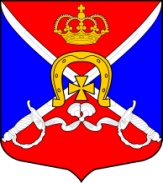 МУНИЦИПАЛЬНЫЙ СОВЕТВНУТРИГОРОДСКОГО МУНИЦИПАЛЬНОГО ОБРАЗОВАНИЯ САНКТ-ПЕТЕРБУРГА МУНИЦИПАЛЬНЫЙ ОКРУГ ДАЧНОЕпятый созывпр. Ветеранов, д. 69, Санкт-Петербург, 198255, тел./факс (812) 752-92-83, 752-94-19, E-mail: mo_dachnoe27@mail.ru, http://www.dachnoe.ruОГРН 1027802765385, ИНН 7805110859, КПП 780501001«06» сентября 2017 года                                                     г. Санкт-ПетербургРЕШЕНИЕ  № 179О рассмотрении отчета об исполнении бюджета внутригородского Муниципального образования Санкт-Петербурга Муниципальный округ Дачное за 1 полугодие 2017 года	В соответствии с пунктом 5 статьи 264.2 Бюджетного Кодекса Российской Федерации и пунктом 4 статьи 28 Положения «О бюджетном процессе в Муниципальном образовании Муниципальный округ Дачное», рассмотрев представленный Местной Администрацией МО Дачное отчет об исполнении бюджета Муниципального образования Муниципальный округ Дачное за 6 месяцев 2017 года, Муниципальный Совет МО Дачное решил:	1. Принять к сведению отчет об исполнении бюджета внутригородского Муниципального образования Санкт-Петербурга Муниципальный округ Дачное за 1 полугодие 2017 года, согласно Приложению №1 к настоящему Решению.2. Опубликовать настоящее решение в официальном печатном издании Муниципального Совета МО Дачное в газете «Округ Дачное. Специальный выпуск».	3. Решение вступает в силу со дня его опубликования.	4. Контроль, за исполнением настоящего Решения оставляю за собой.Глава МО Дачное,исполняющий полномочияПредседателя Муниципального Совета                                           В.А. СагалаевСведения о численности муниципальных служащих органов местного самоуправления, работников муниципальных учреждений и о фактических расходах на их содержание за первое полугодие 2017 годаПриложениеПриложениеПриложениеПриложениек Решению МС МО Дачноек Решению МС МО Дачноек Решению МС МО Дачноек Решению МС МО Дачное№ 179 от 06.09.2017г.№ 179 от 06.09.2017г.№ 179 от 06.09.2017г.№ 179 от 06.09.2017г.ОТЧЕТОТЧЕТОТЧЕТОТЧЕТОТЧЕТОТЧЕТоб исполнении бюджета внутригородского Муниципального образования Санкт-Петербурга Муниципальный округ Дачноеоб исполнении бюджета внутригородского Муниципального образования Санкт-Петербурга Муниципальный округ Дачноеоб исполнении бюджета внутригородского Муниципального образования Санкт-Петербурга Муниципальный округ Дачноеоб исполнении бюджета внутригородского Муниципального образования Санкт-Петербурга Муниципальный округ Дачноеоб исполнении бюджета внутригородского Муниципального образования Санкт-Петербурга Муниципальный округ Дачноеоб исполнении бюджета внутригородского Муниципального образования Санкт-Петербурга Муниципальный округ Дачноеза 1 полугодие 2017 годаза 1 полугодие 2017 годаза 1 полугодие 2017 годаза 1 полугодие 2017 годаза 1 полугодие 2017 годаза 1 полугодие 2017 годаI. Доходы бюджета по кодам классификации доходовI. Доходы бюджета по кодам классификации доходовI. Доходы бюджета по кодам классификации доходовI. Доходы бюджета по кодам классификации доходовI. Доходы бюджета по кодам классификации доходовI. Доходы бюджета по кодам классификации доходовЕдиница измерения: тыс. руб.Единица измерения: тыс. руб.Единица измерения: тыс. руб.Единица измерения: тыс. руб.Единица измерения: тыс. руб.Единица измерения: тыс. руб.№Наименование доходовКод дохода по бюджетной классификации Утвержденные бюджетные назначенияИсполненоНеисполнен-ные назначения№Наименование доходовКод дохода по бюджетной классификации Утвержденные бюджетные назначенияИсполненоНеисполнен-ные назначенияIНалоговые и неналоговые доходы000 1 00 00000 00 0000 00072189,479323,87134,41.Налоги на совокупный доход000 1 05 00000 00 0000 00068178,075005,56827,51.1.Налог, взимаемый в связи с применением упрощённой системы налогообложения182 1 05 01000 00 0000 11058831,864611,45779,61.1.1.Налог, взимаемый с налогоплательщиков, выбравших в качестве объекта налогообложения доходы182 1 05 01010 00 0000 11044623,448115,63492,21.1.1.1.Налог, взимаемый с налогоплательщиков, выбравших в качестве объекта налогообложения доходы182 1 05 01011 01 0000 11044623,448115,43492,01.1.1.2.Налог, взимаемый с налогоплательщиков, выбравших в качестве объекта налогообложения доходы (за налоговые периоды, истекшие до 1 января 2011 года)182 1 05 01012 01 0000 1100,00,20,21.1.2.Налог, взимаемый с налогоплательщиков, выбравших в качестве объекта налогообложения доходы, уменьшенные на величину расходов182 1 05 01020 00 0000 11013197,616288,73091,11.1.2.1.Налог, взимаемый с налогоплательщиков, выбравших в качестве объекта налогообложения доходы, уменьшенные на величину расходов182 1 05 01021 01 0000 11013197,616285,53087,91.1.2.2.Налог, взимаемый с налогоплательщиков, выбравших в качестве объекта налогообложения доходы, уменьшенные на величину расходов (за налоговые периоды, истекшие до 1 января 2011 года)182 1 05 01022 01 0000 1100,03,23,21.1.3.Минимальный налог, зачисляемый в бюджеты субъектов Российской Федерации (за налоговые периоды, истекшие до 1 января 2016 года)182 1 05 01050 01 0000 1101010,8207,1-803,71.2.Единый налог на вмененный доход для отдельных видов деятельности182 1 05 02000 00 0000 1108857,29663,0805,81.2.1.Единый налог на вмененный доход для отдельных видов деятельности182 1 05 02010 02 0000 1108857,29661,6804,41.2.2.Единый налог на вмененный доход для отдельных видов деятельности (за налоговые периоды, истекшие до 1 января 2011 года)182 1 05 02020 02 0000 1100,01,41,41.3.Налог, взимаемый в связи с применением патентной системы налогообложения182 1 05 04000 02 0000 110489,0731,1242,11.3.1.Налог, взимаемый в связи с применением патентной системы налогообложения, зачисляемый в бюджеты городов федерального значения 182 1 05 04030 02 0000 110489,0731,1242,13.Доходы от оказания платных услуг и компенсации затрат государства 000 1 13 00000 00 0000 0002670,63104,2433,63.1.Прочие доходы от компенсации затрат государства000 1 13 02990 00 0000 1302670,63104,2433,63.1.1.Прочие доходы от компенсации затрат бюджетов внутригородских муниципальных образований городов федерального значения 000 1 13 02993 03 0000 1302670,63104,2433,63.1.1.1.Средства, составляющие восстановительную стоимость зеленых насаждений внутриквартального озеленения и подлежащие зачислению в бюджеты внутригородских муниципальных образований Санкт-Петербурга в соответствии с законодательством Санкт-Петербурга867 1 13 02993 03 0100 1302670,63104,2433,64.Доходы от продажи материальных и нематериальных активов927 1 14 00000 00 0000 0000,035,035,04.1.Доходы от реализации имущества, находящегося в государственной и муниципальной собственности (за исключением движимого имущества бюджетных и автономных учреждений, а также имущества государственных и муниципальных унитарных предприятий, в том числе казенных)927 1 14 02000 00 0000 0000,035,035,04.1.1.Доходы от реализации имущества, находящегося в собственности внутригородских муниципальных образований городов федерального значения (за исключением движимого имущества муниципальных бюджетных и автономных учреждений, а также имущества муниципальных унитарных предприятий, в том числе казенных), в части реализации основных средств по указанному имуществу927 1 14 02030 03 0000 4100,035,035,04.1.1.1.Доходы от реализации иного имущества, находящегося в муниципальной собственности внутригородских муниципальных образований городов федерального значения (за исключением имущества муниципальных бюджетных и автономных учреждений, а также имущества муниципальных унитарных предприятий, в том числе казенных), в части реализации основных средств по указанному имуществу927 1 14 02033 03 0000 4100,035,035,05.Штрафы, санкции, возмещение ущерба000 1 16 00000 00 0000 0001340,81179,1-161,75.1.Денежные взыскания (штрафы),  за нарушение   законодательства о применении контрольно-кассовой техники при осуществлении наличных денежных расчетов и (или) расчетов с использованием платежных карт182 1 16 06000 01 0000 140323,5123,0-200,55.2.Прочие поступления от денежных взысканий (штрафов) и иных сумм в возмещение ущерба 000 1 16 90000 00 0000 1401017,31056,138,85.2.1.Прочие поступления от денежных взысканий (штрафов) и иных сумм в возмещение ущерба, зачисляемые в бюджеты внутригородских муниципальных образований городов федерального значения 000 1 16 90030 03 0000 1401017,31056,138,85.2.1.1.Штрафы за административные правонарушения в области благоустройства, предусмотренные главой 4 Законом Санкт-Петербурга "Об административных правонарушениях в Санкт-Петербурге", за исключением статьи 37-2 указанного Закона Санкт-Петербурга 000 1 16 90030 03 0100 140988,31027,138,85.2.1.2.Штрафы за административные правонарушения в области предпринимательской деятельности, предусмотренные статьей 44 Закона Санкт-Петербурга "Об административных правонарушениях в Санкт-Петербурге"850 1 16 90030 03 0200 14029,029,00,0IIБезвозмездные поступления000 2 00 00000 00 0000 00012560,612560,60,01.Безвозмездные поступления от других бюджетов бюджетной системы Российской Федерации000 2 02 00000 00 0000 00012560,612560,60,01.1.Субвенции бюджетам бюджетной системы Российской Федерации 000 2 02 30000 00 0000 15112560,612560,60,01.1.1.Субвенции местным бюджетам на выполнение передаваемых полномочий субъектов Российской Федерации000 2 02 30024 00 0000 1512203,92203,90,01.1.1.1.Субвенции бюджетам внутригородских муниципальных образований городов федерального значения на выполнение передаваемых полномочий субъектов Российской Федерации000 2 02 30024 03 0000 1512203,92203,90,01.1.1.1.1.Субвенции бюджетам внутригородских муниципальных образований Санкт-Петербурга на выполнение отдельных государственных полномочий Санкт-Петербурга по организации и осуществлению деятельности по опеке и попечительству 927 2 02 30024 03 0100 1512203,92203,90,01.1.1.1.2.Cубвенции бюджетам внутригородских муниципальных образований Санкт-Петербурга на выполнение отдельного государственного полномочия Санкт-Петербурга по определению должностных лиц, уполномоченных составлять протоколы об административных правонарушениях, и составлению протоколов об административных правонарушениях927 2 02 30024 03 0200 1510,00,00,01.1.2.Субвенции бюджетам на содержание ребенка в семье опекуна и приемной семье, а также вознаграждение, причитающееся приемному родителю000 2 02 30027 00 0000 15110356,710356,70,01.1.2.1.Субвенции бюджетам внутригородских муниципальных образований городов федерального значения на содержание ребенка в семье опекуна и приемной семье, а также вознаграждение, причитающееся приемному родителю000 2 02 30027 03 0000 15110356,710356,70,01.1.2.1.1.Субвенции бюджетам внутригородских муниципальных образований Санкт-Петербурга на содержание ребенка в семье опекуна и приемной семье927 2 02 30027 03 0100 1516974,06974,00,01.1.2.1.2.Субвенции бюджетам внутригородских муниципальных образований Санкт-Петербурга на вознаграждение, причитающееся приемному родителю927 2 02 30027 03 0200 1513382,73382,70,0Итого доходов :Итого доходов :84750,091884,47134,4II. Расходы бюджета по ведомственной структуре расходов II. Расходы бюджета по ведомственной структуре расходов II. Расходы бюджета по ведомственной структуре расходов II. Расходы бюджета по ведомственной структуре расходов II. Расходы бюджета по ведомственной структуре расходов II. Расходы бюджета по ведомственной структуре расходов II. Расходы бюджета по ведомственной структуре расходов II. Расходы бюджета по ведомственной структуре расходов II. Расходы бюджета по ведомственной структуре расходов №Наименование статейГлавный распоря-дитель средствКод расхода по бюджетной классификацииКод расхода по бюджетной классификацииКод расхода по бюджетной классификацииУтвержденные бюджетные назначенияИсполненоНеисполненные назначения№Наименование статейГлавный распоря-дитель средствКод раздела, подразделаКод целевой статьиКод вида расходовУтвержденные бюджетные назначенияИсполненоНеисполненные назначения1.Местная Администрация Муниципального образования Муниципальный округ Дачное 92754120,048188,3-5931,71.1.Общегосударственные вопросы927010010180,89931,3-249,51.1.1.Функционирование Правительства Российской Федерации, высших исполнительных органов государственной власти субъектов Российской Федерации, местных администраций927010410180,89931,3-249,51.1.1.1.Обеспечение функционирования Главы МА МО Дачное и его заместителей, аппарата МА МО Дачное927010478 0 00 000007976,97762,3-214,61.1.1.1.1.Глава МА МО Дачное и его заместители927010478 1 00 000001246,11212,7-33,41.1.1.1.1.1.Расходы на обеспечение функций Главы МА МО Дачное и его заместителей927010478 1 00 100201246,11212,7-33,41.1.1.1.1.1.1.Расходы на выплаты персоналу в целях обеспечения выполнения функций государственными (муниципальными) органами, казенными учреждениями, органами управления государственными внебюджетными фондами927010478 1 00 100201001246,11212,7-33,41.1.1.1.2.Аппарат МА МО Дачное927010478 2 00 000006730,86549,6-181,21.1.1.1.2.1.Расходы на обеспечение функций аппарата МА МО Дачное927010478 2 00 100306730,86549,6-181,21.1.1.1.2.1.1.Расходы на выплаты персоналу в целях обеспечения выполнения функций государственными (муниципальными) органами, казенными учреждениями, органами управления государственными внебюджетными фондами927010478 2 00 100301004418,94327,6-91,31.1.1.1.2.1.2.Закупка товаров, работ и услуг для государственных (муниципальных) нужд927010478 2 00 100302001985,41909,7-75,71.1.1.1.2.1.3.Иные бюджетные ассигнования927010478 2 00 10030800326,5312,3-14,21.1.1.1.2.2.Расходы на исполнение государственного полномочия Санкт-Петербурга по организации и осуществлению деятельности по опеке и попечительству за счет субвенций из бюджета Санкт-Петербурга927010400 2 00 G08502203,92169,0-34,91.1.1.1.2.2.1.Расходы на выплаты персоналу в целях обеспечения выполнения функций государственными (муниципальными) органами, казенными учреждениями, органами управления государственными внебюджетными фондами927010400 2 00 G08501002107,52086,0-21,51.1.1.1.2.2.2.Закупка товаров, работ и услуг для государственных (муниципальных) нужд927010400 2 00 G085020096,483,0-13,41.1.1.1.2.3.Расходы на исполнение государственного полномочия Санкт-Петербурга по составлению протоколов об административных правонарушениях за счет субвенций из бюджета Санкт-Петербурга927010409 2 00 G01000,00,00,01.1.1.1.2.3.1.Закупка товаров, работ и услуг для государственных (муниципальных) нужд927010409 2 00 G01002000,00,00,01.1.2.Резервные фонды92701110,00,00,01.1.2.1.Непрограммные расходы исполнительных органов местного самоуправления927011199 0 00 000000,00,00,01.1.2.1.1.Иные непрограммные мероприятия927011199 9 00 000000,00,00,01.1.2.1.1.1.Создание резервного фонда МА МО Дачное927011199 9 00 201900,00,00,01.1.2.1.1.1.1.1.Иные бюджетные ассигнования927011199 9 00 201908000,00,00,01.1.3.Другие общегосударственные вопросы92701130,00,00,01.1.3.1.Непрограммные расходы исполнительных органов местного самоуправления927011399 0 00 000000,00,00,01.1.3.1.Иные непрограммные мероприятия927011399 9 00 000000,00,00,01.1.3.1.1.Учреждение звания "Почетный житель МО Дачное"927011399 9 00 202100,00,00,01.1.3.1.1.1.Расходы на присвоение звания "Почетный житель МО Дачное"927011399 9 00 202100,00,00,01.1.3.1.1.1.1.Закупка товаров, работ и услуг для государственных (муниципальных) нужд927011399 9 00 202102000,00,00,01.2.Национальная безопасность и правоохранительная деятельность927030027,016,0-11,01.2.1.Защита населения и территории от чрезвычайных ситуаций природного и техногенного характера, гражданская оборона927030927,016,0-11,01.2.1.1.Муниципальная программа по содействию исполнительным органам государственной власти Санкт-Петербурга в сборе и обмене информацией в области защиты населения и территорий от чрезвычайных ситуаций, содействию в информировании населения об угрозе или возникновении чрезвычайной ситуации, проведению подготовки и обучения неработающего населения способам защиты и действиям в чрезвычайных ситуациях на 2017-2019 годы927030901 0 00 0000027,016,0-11,01.2.1.1.1.Основное мероприятие по содействию исполнительным органам государственной власти Санкт-Петербурга в сборе и обмене информацией в области защиты населения и территорий от чрезвычайных ситуаций, содействию в информировании населения об угрозе или возникновении чрезвычайной ситуации927030901 0 01 0000027,016,0-11,01.2.1.1.1.1.Расходы на мероприятия по содействию исполнительным органам государственной власти Санкт-Петербурга в сборе и обмене информацией в области защиты населения и территорий от чрезвычайных ситуаций, содействию в информировании населения об угрозе или возникновении чрезвычайной ситуации927030901 0 01 2001027,016,0-11,01.2.1.1.1.1.1.Закупка товаров, работ и услуг для государственных (муниципальных) нужд927030901 0 01 2001020027,016,0-11,01.2.1.1.2.Основное мероприятие по проведению подготовки и обучения неработающего населения способам защиты и действиям в чрезвычайных ситуациях927030901 0 02 000000,00,00,01.2.1.1.2.1.Расходы на мероприятия по проведению подготовки и обучения неработающего населения способам защиты и действиям в чрезвычайных ситуациях927030901 0 02 200200,00,00,01.2.1.1.2.1.1.Закупка товаров, работ и услуг для государственных (муниципальных) нужд927030901 0 02 200202000,00,00,01.3.Национальная экономика92704000,00,00,01.3.1.Общеэкономические вопросы92704010,00,00,01.3.1.1.Непрограммные расходы исполнительных органов местного самоуправления927040199 0 00 000000,00,00,01.3.1.1.1.Иные непрограммные мероприятия927040199 9 00 000000,00,00,01.3.1.1.1.1.Расходы на мероприятия по организации и финансированию  временного трудоустройства несовершеннолетних в возрасте от 14 до 18 лет в свободное от учебы время на территории МО Дачное927040199 9 00 202400,00,00,01.3.1.1.1.1.1.Иные бюджетные ассигнования927040199 9 00 202408000,00,00,01.4Жилищно-коммунальное хозяйство927050028063,922661,5-5402,41.4.1.Благоустройство927050322851,517791,1-5060,41.4.1.1.Муниципальная программа по благоустройству территории МО Дачное на 2017-2019 годы927050303 0 00 0000022851,517791,1-5060,41.4.1.1.1.Основное мероприятие по озеленению территорий зеленых насаждений общего пользования местного значения927050303 0 01 0000014006,013489,2-516,81.4.1.1.1.1.Расходы на мероприятия по озеленению территорий зеленых насаждений общего пользования местного значения927050303 0 01 2003014006,013489,2-516,81.4.1.1.1.1.1.Закупка товаров, работ и услуг для государственных (муниципальных) нужд927050303 0 01 2003020011701,011184,8-516,21.4.1.1.1.1.2.Иные бюджетные ассигнования927050303 0 01 200308002305,02304,4-0,61.4.1.1.2.Основное мероприятие по организации санитарных рубок, а также удалению аварийных, больных деревьев и кустарников в отношении зеленых насаждений общего пользования местного значения927050303 0 02 000002700,01970,4-729,61.4.1.1.2.Расходы на мероприятия по организации санитарных рубок, а также удалению аварийных, больных деревьев и кустарников в отношении зеленых насаждений общего пользования местного значения927050303 0 02 200402700,01970,4-729,61.4.1.1.2.1.Закупка товаров, работ и услуг для государственных (муниципальных) нужд927050303 0 02 200402002700,01970,4-729,61.4.1.1.3.Основное мероприятие по текущему ремонту придомовых территорий и территорий дворов, включая проезды и въезды, пешеходные дорожки927050303 0 03 000004389,01250,5-3138,51.4.1.1.3.1.Расходы на мероприятия по текущему ремонту придомовых территорий и территорий дворов, включая проезды и въезды, пешеходные дорожки927050303 0 03 200504389,01250,5-3138,51.4.1.1.3.1.1.Закупка товаров, работ и услуг для государственных (муниципальных) нужд927050303 0 03 200502004389,01250,5-3138,51.4.1.1.4.Основное мероприятие по установке, содержанию и ремонту ограждений газонов927050303 0 04 00000390,084,7-305,31.4.1.1.4.1.Расходы на мероприятия по установке, содержанию и ремонту ограждений газонов927050303 0 04 20060390,084,7-305,31.4.1.1.4.1.1.Закупка товаров, работ и услуг для государственных (муниципальных) нужд927050303 0 04 20060200390,084,7-305,31.4.1.1.5.Основное мероприятие по установке и содержанию малых архитектурных форм, уличной мебели и хозяйственно-бытового оборудования927050303 0 05 00000600,0527,4-72,61.4.1.1.5.1.Расходы на мероприятия по установке и содержанию малых архитектурных форм, уличной мебели и хозяйственно-бытового оборудования927050303 0 05 20070600,0527,4-72,61.4.1.1.5.1.1.Закупка товаров, работ и услуг для государственных (муниципальных) нужд927050303 0 05 20070200600,0527,4-72,61.4.1.1.6.Основное мероприятие по созданию зон отдыха927050303 0 06 00000616,0389,6-226,41.4.1.1.6.1.Расходы на мероприятия по созданию зон отдыха927050303 0 06 20080616,0389,6-226,41.4.1.1.6.1.1.Закупка товаров, работ и услуг для государственных (муниципальных) нужд927050303 0 06 20080200616,0389,6-226,41.4.1.1.7.Основное мероприятие по выполнению оформления к праздничным мероприятиям на территории МО Дачное927050303 0 07 000000,00,00,01.4.1.1.7.1.Расходы на мероприятия по выполнению оформления к праздничным мероприятиям на территории МО Дачное927050303 0 07 200900,00,00,01.4.1.1.7.1.1.Закупка товаров, работ и услуг для государственных (муниципальных) нужд927050303 0 07 200902000,00,00,01.4.1.1.8.Основное мероприятие по обеспечению чистоты и порядка на территории МО Дачное927050303 0 08 00000150,579,3-71,21.4.1.1.8.1.Расходы на мероприятия по обеспечению чистоты и порядка на территории МО Дачное927050303 0 08 20100150,579,3-71,21.4.1.1.8.1.1.Закупка товаров, работ и услуг для государственных (муниципальных) нужд927050303 0 08 20100200150,579,3-71,21.4.2.Другие вопросы в области жилищно-коммунального хозяйства92705055212,44870,4-342,01.4.2.1.Непрограммные расходы исполнительных органов местного самоуправления927050599 0 00 000000,01.4.2.1.1.Содержание и обеспечение деятельности учреждений, подведомственных органам местного самоуправления927050599 1 00 000005212,44870,4-342,01.4.2.1.1.1.Расходы на обеспечение функций МКУ "МСЗ МО Дачное"927050599 1 00 100805212,44870,4-342,01.4.2.1.1.1.1.Расходы на выплаты персоналу в целях обеспечения выполнения функций государственными (муниципальными) органами, казенными учреждениями, органами управления государственными внебюджетными фондами927050599 1 00 100801005042,64748,3-294,31.4.2.1.1.1.2.Закупка товаров, работ и услуг для государственных (муниципальных) нужд927050599 1 00 10080200167,3122,0-45,31.4.2.1.1.1.3.Иные бюджетные ассигнования927050599 1 00 100808002,50,1-2,41.5.Образование9270700555,0474,9-80,11.5.1.Профессиональная подготовка, переподготовка и повышение квалификации92707050,00,00,01.5.1.1.Непрограммные расходы исполнительных органов местного самоуправления927070599 0 00 000000,00,00,01.5.1.1.1.Иные непрограммные мероприятия927070599 9 00 000000,00,00,01.5.1.1.1.1. Расходы на организацию профессионального образования и дополнительного профессионального образования выборных должностных лиц местного самоуправления, членов выборных органов местного самоуправления, депутатов муниципальных советов муниципальных образований, муниципальных служащих и работников муниципальных учреждений927070599 9 00 202200,00,00,01.5.1.1.1.1.1.Закупка товаров, работ и услуг для государственных (муниципальных) нужд927070599 9 00 202202000,00,00,01.5.2.Другие вопросы в области образовании9270709555,0474,9-80,11.5.2.1.Муниципальная программа по проведению работ по военно-патриотическому воспитанию граждан на 2017-2019 годы927070904 0 00 00000385,0353,0-32,01.5.2.1.1.Основное мероприятие по проведению работ по военно-патриотическому воспитанию граждан 927070904 0 01 00000385,0353,0-32,01.5.2.1.1.1.Расходы на проведение мероприятий по военно-патриотическому воспитанию граждан927070904 0 01 20110385,0353,0-32,01.5.2.1.1.1.1.Закупка товаров, работ и услуг для государственных (муниципальных) нужд927070904 0 01 20110200385,0353,0-32,01.5.2.2.Муниципальная программа по обеспечению безопасности и охраны правопорядка на территории МО Дачное на 2017-2019 годы927070905 0 00 00000170,0121,9-48,11.5.2.2.1.Подпрограмма по профилактике правонарушений на территории МО Дачное на 2017-2019 годы927070905 1 00 0000035,014,0-21,01.5.2.2.1.1.Основное мероприятие по профилактике правонарушений на территории МО Дачное927070905 1 01 0000035,014,0-21,01.5.2.2.1.1.1.Расходы на мероприятия по профилактике правонарушений на территории МО Дачное927070905 1 01 2012035,014,0-21,01.5.2.2.1.1.1.1.Закупка товаров, работ и услуг для государственных (муниципальных) нужд927070905 1 01 2012020035,014,0-21,01.5.2.2.2.Подпрограмма по участию в профилактике терроризма и экстремизма на территории МО Дачное на 2017-2019 годы927070905 2 00 0000015,07,6-7,41.5.2.2.2.1.Основное мероприятие по участию в профилактике терроризма и экстремизма на территории МО Дачное927070905 2 01 0000015,07,6-7,41.5.2.2.2.1.1.Расходы на мероприятия по участию в профилактике терроризма и экстремизма на территории МО Дачное927070905 2 01 2013015,07,6-7,41.5.2.2.2.1.1.1.Закупка товаров, работ и услуг для государственных (муниципальных) нужд927070905 2 01 2013020015,07,6-7,41.5.2.2.3.Подпрограмма по профилактике дорожно-транспортного травматизма на территории МО Дачное на 2017-2019 годы927070905 3 00 0000070,050,4-19,61.5.2.2.3.1.Основное мероприятие по профилактике дорожно-транспортного травматизма на территории МО Дачное 927070905 3 01 0000070,050,4-19,61.5.2.2.3.1.1.Расходы на мероприятия по профилактике дорожно-транспортного травматизма на территории МО Дачное 927070905 3 01 2014070,050,4-19,61.5.2.2.3.1.1.1.Закупка товаров, работ и услуг для государственных (муниципальных) нужд927070905 3 01 2014020070,050,4-19,61.5.2.2.4.Подпрограмма по участию в создании условий для реализации мер, направленных на укрепление межнационального и межконфессионального согласия, сохранение и развития языков и культуры народов Российской Федерации, проживающих на территории муниципального образования, социальную и культурную адаптацию мигрантов, профилактику межнациональных (межэтнических) конфликтов граждан проживающих на территории МО Дачное на 2017-2019 годы927070905 4 00 0000050,049,9-0,11.5.2.2.4.1.Основное мероприятие по участию в создании условий для реализации мер, направленных на укрепление межнационального и межконфессионального согласия, сохранение и развития языков и культуры народов Российской Федерации, проживающих на территории муниципального образования, социальную и культурную адаптацию мигрантов, профилактику межнациональных (межэтнических) конфликтов граждан проживающих на территории МО Дачное 927070905 4 01 0000050,049,9-0,11.5.2.2.4.1.1.Расходы на мероприятия по участию в создании условий для реализации мер, направленных на укрепление межнационального и межконфессионального согласия, сохранение и развития языков и культуры народов Российской Федерации, проживающих на территории муниципального образования, социальную и культурную адаптацию мигрантов, профилактику межнациональных (межэтнических) конфликтов граждан проживающих на территории МО Дачное 927070905 4 01 2025050,049,9-0,11.5.2.2.4.1.1.1.Закупка товаров, работ и услуг для государственных (муниципальных) нужд927070905 4 01 2025020050,049,9-0,11.6.Культура, кинематография92708002853,42738,1-115,31.6.1.Культура92708012853,42738,1-115,31.6.1.1.Муниципальная программа по организации и проведению местных и участие в организации и проведении городских праздничных и иных зрелищных мероприятий на 2017-2019 годы927080106 0 00 000002116,02001,0-115,01.6.1.1.1.Основное мероприятие по организации и проведению местных и участие в организации и проведении городских праздничных и иных зрелищных мероприятий 927080106 0 01 000002116,02001,0-115,01.6.1.1.1.1.Расходы на мероприятия по организации и проведению местных и участие в организации и проведении городских праздничных и иных зрелищных мероприятий 927080106 0 01 201502116,02001,0-115,01.6.1.1.1.1.1.Закупка товаров, работ и услуг для государственных (муниципальных) нужд927080106 0 01 201502002116,02001,0-115,01.6.1.2.Муниципальная программа по организации и проведению досуговых мероприятий для жителей МО Дачное на 2017-2019 годы927080107 0 00 00000737,4737,1-0,31.6.1.2.1.Основное мероприятие по организации и проведению досуговых мероприятий для жителей МО Дачное927080107 0 01 00000737,4737,1-0,31.6.1.2.1.1.Расходы на мероприятия по организации и проведению досуговых мероприятий для жителей МО Дачное927080107 0 01 20160737,4737,1-0,31.6.1.2.1.1.1.Закупка товаров, работ и услуг для государственных (муниципальных) нужд927080107 0 01 20160200737,4737,1-0,31.7.Социальная политика927100010695,710661,3-34,41.7.1.Социальное обеспечение населения9271003339,0339,00,01.7.1.1.Непрограммные расходы исполнительных органов местного самоуправления927100399 0  00 00000339,0339,00,01.7.1.1.1.Иные непрограммные мероприятия927100399 9 00 00000339,0339,00,01.7.1.1.1.1.Расходы на выплаты доплаты к пенсии лицам, замещавшим муниципальные должности, должности муниципальной службы в МО Дачное927100399 9 00 70010339,0339,00,01.7.1.1.1.1.1.Социальное обеспечение и иные выплаты населению927100399 9 00 70010300339,0339,00,01.7.2.Охрана семьи и детства927100410356,710322,3-34,41.7.2.1.Расходы на исполнение государственного полномочия Санкт-Петербурга по выплате денежных средств на содержание ребенка в семье опекуна, приемной семье за счет субвенций из бюджета Санкт-Петербурга927100451 1 00 G08606974,06973,8-0,21.7.2.1.1.Социальное обеспечение и иные выплаты населению927100451 1 00 G08603006974,06973,8-0,21.7.2.2.Расходы на исполнение государственного полномочия Санкт-Петербурга по выплате денежных средств на вознаграждение приемным родителям за счет субвенций из бюджета Санкт-Петербурга927100451 1 00 G08703382,73348,5-34,21.7.2.2.1.Социальное обеспечение и иные выплаты населению927100451 1 00 G08703003382,73348,5-34,21.8.Физическая культура и спорт9271100864,0828,0-36,01.8.1.Массовый спорт9271102864,0828,0-36,01.8.1.1.Муниципальная программа по обеспечению условий для развития на территории МО Дачное физической культуры и массового спорта, организация и проведение официальных физкультурных мероприятий, физкультурно-оздоровительных мероприятий и спортивных мероприятий МО Дачное на 2017-2019 годы927110208 0 00 00000864,0828,0-36,01.8.1.1.1.Основное мероприятие по обеспечению условий для развития на территории МО Дачное физической культуры и массового спорта, организация и проведение официальных физкультурных мероприятий, физкультурно-оздоровительных мероприятий и спортивных мероприятий МО Дачное 927110208 0 01 00000864,0828,0-36,01.8.1.1.1.1.Расходы на мероприятия по обеспечению условий для развития на территории МО Дачное физической культуры и массового спорта, организация и проведение официальных физкультурных мероприятий, физкультурно-оздоровительных мероприятий и спортивных мероприятий МО Дачное 927110208 0 01 20170864,0828,0-36,01.8.1.1.1.1.1.Закупка товаров, работ и услуг для государственных (муниципальных) нужд927110208 0 01 20170200864,0828,0-36,01.9.Средства массовой информации9271200880,2877,2-3,01.9.1.Периодическая печать и издательства9271202880,2877,2-3,01.9.1.1.Непрограммные расходы исполнительных органов местного самоуправления927120299 0 00 00000880,2877,2-3,01.9.1.1.1.Иные непрограммные мероприятия927120299 9 00 00000880,2877,2-3,01.9.1.1.1.1.Расходы на финансирование издания газеты "Наш округ Дачное" и "Округ Дачное. Спецвыпуск"927120299 9 00 20230880,2877,2-3,01.9.1.1.1.1.1.Закупка товаров, работ и услуг для государственных (муниципальных) нужд927120299 9 00 20230200880,2877,2-3,02.Избирательная комиссия Муниципального образования Муниципальный округ Дачное938467,7366,9-100,82.1.Общегосударственные вопросы9380100467,7366,9-100,82.1.1.Обеспечение проведения выборов и референдумов9380107467,7366,9-100,82.1.1.1.Обеспечение деятельности избирательной комиссии муниципального образования938010794 0 00 00000467,7366,9-100,82.1.1.1.1.Члены избирательной комиссии муниципального образования938010794 1 00 00000467,7366,9-100,82.1.1.1.1.1.Расходы на обеспечение функций членов избирательной комиссии муниципального образования938010794 1 00 10040467,7366,9-100,82.1.1.1.1.1.1.Расходы на выплаты персоналу в целях обеспечения выполнения функций государственными (муниципальными) органами, казенными учреждениями, органами управления государственными внебюджетными фондами938010794 1 00 10040100462,2366,4-95,82.1.1.1.1.1.2.Закупка товаров, работ и услуг для государственных (муниципальных) нужд938010794 1 00 100402005,50,5-5,03.Муниципальный Совет Муниципального образования Муниципальный округ Дачное9654104,33768,4-335,93.1.Общегосударственные вопросы96501004104,33768,4-335,93.1.1.Функционирование высшего должностного лица субъекта Российской Федерации и муниципального образования9650102677,2640,5-36,73.1.1.1.Обеспечение функционирования Главы муниципального образования965010277 0 00 00000677,2640,5-36,73.1.1.1.1.Глава Муниципального образования Дачное-Председатель МС 965010277 1 00 00000677,2640,5-36,73.1.1.1.1.1.Расходы на обеспечение функций Главы муниципального образования-Председателя МС965010277 1 00 10010677,2640,5-36,73.1.1.1.1.1.1.Расходы на выплаты персоналу в целях обеспечения выполнения функций государственными (муниципальными) органами, казенными учреждениями, органами управления государственными внебюджетными фондами965010277 1 00 10010100677,2640,5-36,73.1.2.Функционирование законодательных (представительных) органов государственной власти и представительных органов муниципальных образований96501033427,13127,9-299,23.1.2.1.Обеспечение деятельности МС МО Дачное965010396 0 00 000003427,13127,9-299,23.1.2.1.1.Заместители Главы МО Дачное965010396 1 00 000001165,91058,4-107,53.1.2.1.1.1.Расходы на обеспечение функций заместителей Главы МО Дачное965010396 1 00 100501165,91058,4-107,53.1.2.1.1.1.Расходы на выплаты персоналу в целях обеспечения выполнения функций государственными (муниципальными) органами, казенными учреждениями, органами управления государственными внебюджетными фондами965010396 1 00 100501001165,91058,4-107,53.1.2.1.2.Аппарат МС МО Дачное965010396 2 00 000002144,22011,0-133,23.1.2.1.2.1.Расходы на обеспечение функций аппарата МС МО Дачное965010396 2 00 100602144,22011,0-133,23.1.2.1.2.1.1.Расходы на выплаты персоналу в целях обеспечения выполнения функций государственными (муниципальными) органами, казенными учреждениями, органами управления государственными внебюджетными фондами965010396 2 00 100601001098,21075,8-22,43.1.2.1.2.1.2.Закупка товаров, работ и услуг для государственных (муниципальных) нужд965010396 2 00 100602001000,0892,3-107,73.1.2.1.2.1.3.Иные бюджетные ассигнования965010396 2 00 1006080046,042,9-3,13.1.2.1.3.Депутаты МС МО Дачное965010396 3 00 00000117,058,5-58,53.1.2.1.3.1.Расходы на обеспечение функций депутатов МС МО Дачное965010396 3 00 10070117,058,5-58,53.1.2.1.3.1.1.Расходы на выплаты персоналу в целях обеспечения выполнения функций государственными (муниципальными) органами, казенными учреждениями, органами управления государственными внебюджетными фондами965010396 3 00 10070100117,058,5-58,5Итого расходов:Итого расходов:58692,052323,6-6368,4III Источники финансирования дефицита  бюджета по кодам классификации источников финансирования дефицита бюджета III Источники финансирования дефицита  бюджета по кодам классификации источников финансирования дефицита бюджета III Источники финансирования дефицита  бюджета по кодам классификации источников финансирования дефицита бюджета III Источники финансирования дефицита  бюджета по кодам классификации источников финансирования дефицита бюджета III Источники финансирования дефицита  бюджета по кодам классификации источников финансирования дефицита бюджета III Источники финансирования дефицита  бюджета по кодам классификации источников финансирования дефицита бюджета III Источники финансирования дефицита  бюджета по кодам классификации источников финансирования дефицита бюджета Единицы измерения: тыс. руб.Единицы измерения: тыс. руб.Единицы измерения: тыс. руб.Единицы измерения: тыс. руб.Единицы измерения: тыс. руб.Единицы измерения: тыс. руб.Единицы измерения: тыс. руб.№НаименованиеКодУтвержденные бюджетные назначенияУтвержденные бюджетные назначенияИсполненоНеисполненные назначения1.Источники внутреннего финансирования дефицитов бюджетов000 01 00 00 00 00 0000 00026058,026058,039560,813502,81.1.Изменение остатков средств на счетах по учету средств бюджета000 01 05 00 00 00 0000 00026058,026058,039560,813502,81.1.1.Увеличение остатков средств бюджетов000 01 05 00 00 00 0000 50084750,084750,091884,47134,41.1.2.Уменьшение остатков средств бюджетов000 01 05 00 00 00 0000 60058692,058692,052323,6-6368,4Итого источников внутреннего финансирования дефицита бюджетаИтого источников внутреннего финансирования дефицита бюджетаИтого источников внутреннего финансирования дефицита бюджета26058,026058,039560,813502,8№п/пНаименованиеЧисленность, чел.Денежное содержание, тыс. руб.1.Местная Администрация муниципального образования Муниципальный округ Дачное, всего185812,5в том числе:в том числе:в том числе:в том числе:1.1.- муниципальные служащие, всего185812,52.Муниципальный Совет Муниципального образования Муниципальный округ Дачное, всего82099,4в том числе:в том числе:в том числе:в том числе:2.1.  выборные должности31306,72.2.муниципальные служащие1262,02.3. лица, занимающие должности, не являющимися муниципальными служащими  4530,73.Итого органы местного самоуправления:267911,9в том числе:в том числе:в том числе:в том числе:3.1.  выборные должности31306,73.2. муниципальные служащие196074,53.3. лица, занимающие должности, не являющимися муниципальными служащими  4530,74.Муниципальные учреждения, всего143655,0в том числе:в том числе:в том числе:в том числе:  4.1.МКУ "МСЗ МО Дачное "143655,0